SISTEM PENDUKUNG KEPUTUSANUNTUK PEMILIHANHOTEL DENGANSIMPLE ADDITIVE WEIGHTING(SAW) BERBASIS WEB DI KOTA MANADOGlenn D P Maramis11),Program Studi Pendidikan Teknologi Informasi dan Komunikasi, Fakultas Teknik Universitas Negeri ManadoEmail:gmaramis@unima.ac.id)AbstrakPilihan hotel yang begitu banyakditiket.com membuat pengunjung tidak mudah untuk mendapatkan alternatif hotel sesuai dengan keinginan, kebutuhan dan kepentingan pengunjung. Halter sebut dapat diatasi dengan Sistem Pendukung  Keputusan (SPK) metode SAW yang diintegrasikan dengantiket.com untuk mendapatkan data hotel secara realtime.Hasil penelitian SPKdenganMetode SAWinidapat digunakan untuk melakukan perangkingan daftar alternatife hotel ditraveloka.com ataupun melalui aplikasi mobile traveloka bagi pengunjung sehingga kebutuhan hotel dapat  terpenuhiber dasarkan kriteria pengunjung.Katakunci:SPK,sistempendukungkeputusan, saw, tiket.com,hotel,SPKhotel.1. PendahuluanJumlah hoteldiIndonesia terusmengalamipertumbuhan baikkelasbintangmaupunmelati.Berdasarkan Tribun News[1] padatahun2014,hinggaMaret 2014Indonesia menambah sebanyak 53.100kamardansebagianbesar adalahhotelberbintang.Tumbuhnya beberapahoteldi Indonesiainimenandakan bahwaindustriperhotelandi Indonesiasangatmenarik.Terlihatdalambeberapatahun terakhir tingkat penghunian  kamar (TPK) hotel di seluruhIndonesiaterusmeningkat daritahunketahun. Padatahun 2010TPKindonesia adalah sebesar48.86%, danterustumbuhsampaidengan tahun 2014yaitu sebesar52.22%[2].MenurutSyafrianto, 2010Pemilihanhotelsangat dipengaruhi olehtujuandankebutuhandaripengunjung. Selainitulokasiyangstrategis dansuasananyaman juga menjadipertimbangan. Kurangnyainformasitentang hotelmenjadi salah satumasalahbagipengunjungketika datangkesuatukotauntukmenentukan hotelyangdi inginkan[3].Traveloka.com atau aplikasi mobile travelokamerupakan situsyang menyajikan informasi terkiniuntuk perjalananwisata,lengkap dengandaftar hargatiketpesawat,booking hotelyang ada diIndonesia [4].Denganlayananitupengunjung akandenganmudah mendapatkan informasitentanghotelyangadadi Indonesia.Pemilihanhotelsesuaidenganapayangdiinginkan dan sesuaidengankebutuhan merupakan halyangtidak mudah bagipengunjung. Haltersebut dikarenakan banyaknya pilihanhotelyangtersedia diseluruh Indonesiayangbersaingdalam pelayanankepada pengunjung.Masalahterjadiketikapengunjung melakukanpemilihan hotel terbaik sesuai kebutuhan dan keinginan pengunjungdariberbagaihotelyangdiinformasikanoleh traveloka.com.Masalah tersebutmerupakanmasalah yang semiterstrukturdalam  memutuskan hotelyangakan dipilih  sebagai  alternatif   terbaik   bagi  pengunjung. Karenapertimbangandaripengunjung   menjadibagian dariprosedur yangharusdipenuhi dalam pengambilan suatukeputusaanpemilihanhotel.Masalah semi terstrukur dapat dipecahkan menggunakan sistempenunjangkeputusan dengan cara memberi informsi atauusulanmenuju padakeputusan tertentu[5].Sehingga pengambilkeputusan, akan mendapatkan rekomendasikeputusansesuaidengan kriteriayangdinginkan.MandanWatsonmendefinisikan Sistem Penunjang Keputusan selanjutnyadisebutSPKsebagai suatusistem interaktif,yangmembantu pengambilkeputusanmelalui penggunaan datadanmodel-model keputusanuntuk memecahkanmasalah-masalah yangsifatnyasemi terstrukturdantidakterstruktur[6].PemilihanHotelterbaiksesuaikebutuhan dankeinginan pengunjung dapatdibantudenganbantuanSPK, dikarenakan pemilihanhoteldenganbanyakkriteria merupakan masalahyangsemiterstruktur.Begitu juga dengan pemilihan hotel melalui situs traveloka.com atau dengan aplikasi travelokadapat dipecahkandenganSPK.MetodeSimple Additive Weighting(SAW),Weighting product(WP),ELECTRE,Technique forOrder Preferenceby Similarity toIdeal Solution (TOPSIS), AnalyticHierarchyprocess(AHP)merupakan beberapa metodeyangdapatdigunakan untukmenyelesaikan masalah MADM(MultipleAttribute DicisionSystem). [7]. Kelebihan metode SAW dapat menentukan nilaibobotuntuksetiapatribut,kemudian dilanjutkan dengan prosesperangkingan yangakanmenyeleksialternatif terbaikdarisejumlahalternatif terbaik.Selainitu, kelebihandarimodelSAWdibandingkan denganmodel pengambilan keputusanyanglainterletakpada kemampuannya untukmelakukanpenilaiansecaralebih tepatkarenadidasarkan padanilai   kriteriadanbobot preferensiyangsudahditentukan[8].Memperhatikankenyataandan berbagai permasalahan yang telah disampaikan sebelumnya, terdapat kesempatan untukmelakukan penelitiantentangSistem PengambilKeputusan pemilihanhoteldenganmetode Simple  Additive  Weighting (SAW) berbasis   WEB. Tujuan yanghendakdicapaiadalahmenghasilkansistem pengambilkeputusanyang dapatdigunakan olehcalon pengunjunghoteldiberbagaiwilayahIndonesia.SPK pemilihanhotel berbasis WEByang dihasilkandapat digunakanuntukmembantupencarian danpemilihan hotelbagipengunjung secaraonline.Databasehotel diambilataudiintegrasikan dengandatahotelyang tersediaditraveloka.com.Untukmemudahkan pembahasan,SPKpemilihanhotel ini akan menggunakan beberapa kriteria untuk membantu pengguna denganmemberikan alternatif pilihanberdasarkan,harga, fasilitasdan kelas.1.1TinjauanPustaka1.1.1     KajianpustakaTerdapat beberapa penelitian tentang sistem pengambilankeputusan(SPK)menggunakan metode SAW. Diantaranya [9] membahas tentang SPK pemilihanmanajerproyekmenggunakan metodeSAW, penelitianinimembangunmodelhybriduntukpemilihan manajerproyekmenggunakan sistematikbaruyaitu metode  Delphi.  Di  penelitianya   belum  membahas tentang  implemetasi   ke  dalam  sistem  yang  bisa digunakanolehperusahaan.Sumber berbeda [10] melakukan penelitian terhadap SPKpemilihan hoteldikotaMalang berbasiswebgis. Penelitimembahasdariperancangan sampai implementasi sistem.Tetapidalam penelitianinitidak menggunakandata hotelsecararealtimePenelitian [5]membahas tentangsistem pemilihan karyawanmenggunakan metodeSAWyangdibahas secarasangatsederhana.Dalam penelitianya tidak dibahas designsistem,database dansumberdatayang digunakansebagaibahanpenelitian.Penelitianselanjutnya[12] merupakanSPKpemilihan hotelmenggunakan metodePromitheedanAHP.Dalam penelitianya, datahotelbesertakriterianyayang dimasukan kedatabasedilakukansecaramanual.Tidak mengintegrasikan denganaplikasilainyangsudah menyediakantentangdata hotel.1.1.2     Landasanteoria.   SistemPendukungKeputusan(SPK)Sistem Pendukung Keputusan (SPK) merupakan sisteminformasiinteraksiyangmenyediakan informasi,pemodelan,   danpemanipulasian data.Sistemitu digunakanuntukmembantupengambilan keputusan dalam situasiyangsemiterstrukturdansituasiyangtidak terstruktur,dimanatak seorangpuntahusecarapasti bagaimana keputusan seharusannya dibuat,Alter didalambuku(Kusrini,2007).b.   MultipleAttributeDicisionSystem(MADM) Kusumadewi(2006)menyatakanbahwaMultiple AttributeDecisionMaking(MADM)adalahsuatumetodeyangdigunakan untukmencarialternatifoptimal dari sejumlahalternatifdengan kriteriatertentu.Inti dari MADMadalahmenentukanbobotuntuksetiapatribut, kemudiandilanjutkandenganprosesperengkinganyang akanmenyelesaikanalternatifyangsudahdiberikan.c.   SimpleAdditiveWeighting(SAW)MetodeSAWdikenaljugadenganistilahmetode penjumlahanterbobot.KonsepdasarmetodeSAWadalah mencaripenjumlahanterbobotdariratingkinerjapada setiap  alternatif dari  semua  atribut.  Metode  SAW membutuhkanprosesnormalisasimatrikskeputusan(X) kesuatuskala yangdapatmemperbandingkandengan semuaratingalternatifeyangada(Kusumadewi,2005)Tahapan-tahapan dalam metode SAWadalah sebagai berikut:1.   MenentukanalternatifeA ={A1,A2,…..,Ai}2.   Menentukan kriteria yang akan dijadikan acuan dalampengambilankeputusanC={C1,C2,…..,Cj}3.   Menentukanratingkecocokansetiapalternatifpada setiapkriteria.4.   Menentukan   bobot   preferensi   atau   tingkatan kepentingan(W)setiapkriteria.W= {W1W2W3………Wj}5.    Membuat matriks keputusan berdasarkan kriteria (Cj),kemudianmelakukan normalisasimatriks berdasarkan persamaanyangdisesuaikan dengan jenisatribut (atributbenefit atau atributcost) sehinggadiperolehmatriksternormalisasir.       ….(1)Dimana rij adalah rating kinerja  ternormalisasi darialternatif  Ai  pada  atribut  Ci  ;  i=1,2,3,…,m  danj=1,2,3,…,m.Nilaipreferensialternatif (Vi)diberikansebagai: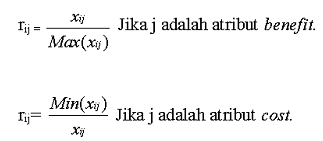                                             …(2)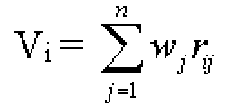 Nilai V yanglebihbesar, mengindikasikan bahwaalternatifAilebihterpilih.2. Pembahasan2.1 Rancangan SystemRancangan System yang dikembangkan dapat dilihat dalam gambar diagram DFD sebagai berikut :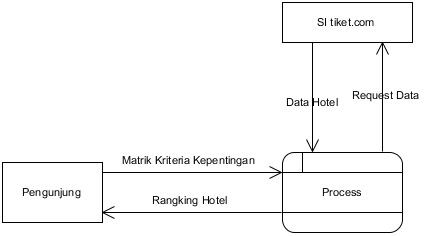 Gambar1. DFDlevel0 SPKPemilihanHotel.Darigambar diatasdapat digambarkanbahwasistemini memiliki entitasyaitupengunjung danSItraveloka.com. Pengunjung adalahseorangyangbertindaksebagai penggunadarisistemini,sedangkanSItraveloka.com adalah websiteyangmenyediakandatahotelbesertakriterianya.Selanjutnya prosesyangterjadidalam SPKpemilihan hotelinidigambarkandalamDFDlevel1 berikut: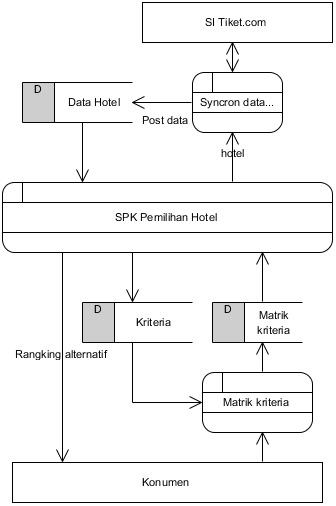 Gambar2. DFDlevel1 SPKPemilihanHotel.Dari gambar diatas dapat dijelaskan beberapa proses yang akan dijalankan oleh system, yaitu:ProsesSyncronyaituprosesmemintadatadengan datayangadaditiket.com sehinggadatayangada merupakan datarealtime denganyangadadi tiket.comProsesmatrikkriteriamerupakanprosesmembuat matrikkeputusan X yangdibentuk daritabelrating kecocokandarisetiapalternatifpadasetiapkriteria.RancanganDatabaseDesign databasesistemyangdibuatadalahsebagai berikut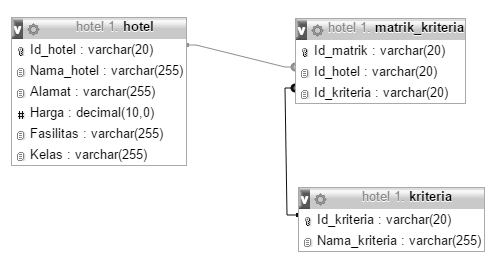 Gambar3. DesigndatabaseSPK2.3  ProsespengambilankeputusanDalampenyeleksianpenentuanhotelyang sesuai dengankriteriayangdiinginkan,akanmenggunakan metode FuzzyMultipleAttributeDecisionMaking (FMADM) denganmetode  Simple AdditiveWeighting (SAW). Metodetersebutmemerlukankriteria-kriteria danbobot untukmelakukan perhitungannya sehingga akandidapat alternatifterbaik.MetodeSAWmengenal adanya 2 (dua) atribut yaitu kriteriakeuntungan (benefit)dankriteriabiaya(cost). Perbedaan mendasar darikeduakriteria iniadalah dalam pemilihankriteriaketikamengambilkeputusan.Dalammetodepenelitian iniadabobotdankriteriayang dibutuhkanuntukmenentukanhotelyang akanterseleksi sebagaihotelterpilih.Kriteriayangdigunakanadalah:1.C1 :Hargasewa kamarhotel                   (cost)2.C2 :Fasilitashotel                                   (benefit)3.C3 :KelasHotel                                       (benefit)Dalam pembahasan inipenelitimembuatcontohkasus denganmemilih datahotelyangtersedia ditraveloka.comyangdapatdipesan pada 8 Mei 2016sampai9 Mei 2016berjumlah 2kamardanuntuk6orang dewasa.   Berdasarkan pemilihan tersebut terdapat 7 (tujuh)alternatifhotelHotel Grand Kawanua, ManadoHotel Travelo ManadoHotel Genio ManadoHotel Sintesa Peninsula ManadoHotel Novotel ManadoHotel Top ManadoHotel Whiz ManadoData alternatif hotel dengan kriterianya dapat dilihat ditabel 1Tabel1. DataalternatifhotelDarimasing-masingbobottersebut, makadibuatsuatu variabel-variabelnya.Dimanadarisuatuvariabeltersebut akandirubahkedalambilanganfuzzy.Dibawahini adalahbilanganfuzzydaribobotsetiapalternatifpada setiapkriteria,dinilaidengan1sampai5, yaitu:1= Sanganburuk,            4= Baik,2= Buruk,                        5= SangatBaik3= Cukup,Sedangkantingkatkepentingansetiapkriteria,juga dinilaidengan1sampai5,yaitu:1= SangatRendah,          4=Tinggi,2= Rendah,                      5= SangatTinggi.3= Cukup,Darimasing-masing bobottersebut,makadibuatsuatu variabelyangakandikonversikan kedalambilangan fuzzy.1.   KriteriaHargaSewaKamarHotelTabel2HargaSewaKamarHotel(C1)2.   KriteriaFasilitasHotelBerdasarkandata7(tujuh)hotelsebagai alternatif didapatdatahotel yangmempunyaihotelpaingbanyak yaituhotelA2 (TheNovotelHotelManado) sebanyak59 fasilitas.Sehinggapenulis menyimpulkan fasilitasmaksimaladalah 59.Dalamkriteriafasilitasini, pengunjungakanmemilih fasilitasapasajayangmerekainginkan. Jumlah fasilitas yang dipilih oleh pengunjung  tersebut akan dibagi dengan jumlah seluruhfasilitasyangada.Kemungkinan terbesar adalah 1 (satu), yaitu jika seluruh fasilitas dipilihdankemungkinanterkeciladalah0(nol),yaitu jikatidakadasatupun fasilitasyang dipilih. Sedangkan tingkatkepentingan setiapkriteriadinilaidengan1 sampai5,sehinggadiperoleh tabeltingkatkecocokan fasilitassepertidibawahini:Tabel3TingkatKecocokanFasilitas(C2)3.   KriteriakelashotelKriteriankelashoteldapatdilihatpadatabelberikut:Tabel4TingkatKecocokanFasilitas(C2)2.4  ProsesSPKdengan metodeSAW1.   Menentukanbobottiap kriteriaProsesselanjutnyaadalahpembobotan prefenrensi(W) darimasing-masing kriteria.Pemberianbobotdilakukan olehpengunjung berdasarkan kepentinganya. sebagai contohpengambilkeputusanmemberikan bobotsebagai berikut:R12=2/Max{2,5,2,3,2,1,1}=2/5=0.4R22=5/Max{2,5,2,3,2,1,1}=5/5=1R32=2/Max{2,5,2,3,2,1,1}=2/5=0.4R42=3/Max{2,5,2,3,2,1,1}=3/5=0.6R52=2/Max{2,5,2,3,2,1,1}=2/5=0.4R62=1/Max{2,5,2,3,2,1,1}=1/5=0.2R72=1/Max{2,5,2,3,2,1,1}=1/5=0.2c.   Untukkelas(benefit)R13=2/Max{2,3,2,1,1,1,1}=2/3=0.66R23=3/Max{2,3,2,1,1,1,1}=3/3=1R33=2/Max{2,3,2,1,1,1,1}=2/3=0.66R43=1/Max{2,3,2,1,1,1,1}=1/3=0.33R53=1/Max{2,3,2,1,1,1,1}=1/3=0.33R63=1/Max{2,3,2,1,1,1,1}=1/3=0.33R73=1/Max{2,3,2,1,1,1,1}=1/3=0.33W=[ 4 32 ]2.   Membuat  tabel  rating  kecocokan  dari  setiap alternatifpadasetiapkriteriaTabel5Ratingkecocokandarisetiapalternatif3.  MembuatmatrikkeputusanXyangdibentukdari tabelratingkecocokandari setiapalternatifpada setiapkriteria.X=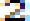 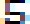 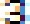 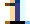 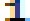 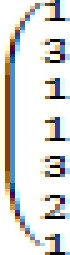 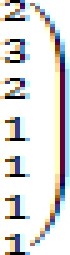 4.   MelakukannormalisasimatrikkeputusanX dengancara menghitungnilairatingkinerja ternomalisasi(rij)darialternatifAipadakriteriaCj menggunakanpersamaan(1).a.   Untukharga kamar(cost)R11=Min{1,3,1,1,3,2,1}/1=1/1=1R21=Min{1,3,1,1,3,2,1}/3=1/3=0.33R31=Min{1,3,1,1,3,2,1}/1=1/1=1R41=Min{1,3,1,1,3,2,1}/1=1/1=1R51=Min{1,3,1,1,3,2,1}/3=1/3=0.33R61=Min{1,3,1,1,3,2,1}/2=1/2=0.5R71=Min{1,3,1,1,3,2,1}/1=1/1=1b.   Untukfasilitas(benefit)nilaidariratingkinerjaternormalisasi (rij)membentuk matrikternormalisasiR=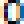 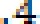 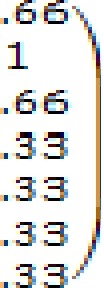 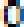 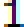 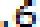 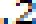 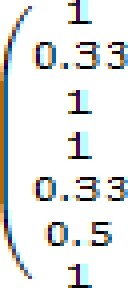 Langkahselanjutnyaadalahmelakukan perangkingan denganpersamaan(2)V1=(4*1)+(3*0.4)+(2*0.66)=6.53V2=(4*0.33)+ (3*1)+ (2*1)=6.33V3=(4*1)+(3*0.4)+(2*0.66)=6.53V4=(4*1)+ (3*0.6)+ (2*0.33)=6.46V5=(4*0.33)+ (3*0.4)+ (2*0.33)=3.2V6=(4*0.5)+ (3*0.2)+ (2*0.33)=3.26V7=(4*1)+(3*0.2)+(2*0.33)= 3.26Hasilperhitungan nilaiVi    yanglebihbesar mengindikasikan bahwaalternatifAimerupakan alternatif terbaik.Hasilpenilaian terbesaradapadaV1 dan V3yaitu hotelGrand Kawanua Manadodan hotel Travelo Manado, sehingga kedua hotel tersebut layakataudapat dijadikanalternatif dalampemilihanhotelsebagai alternatifyangterpilihsebagaialternatifterbaik2.5  RancanganInterfaceInterface digunakanuntukinteraksi antarapengunjung dengan sistemSPKpemilihan hotelditraveloka.com rancangan interfacedibuatmiripdenganinterface tiket.comsehinggapengunjung akanfamilierdan diharapkanmudahdalammenggunakan.1.   Interfaceuntukpemilihantanggal, jumlahorangdan jumlahkamar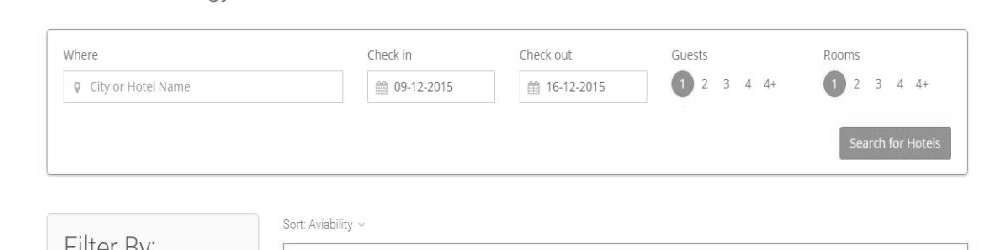 Gambar4 Interfacepemilihantanggal,jumlahkamar2.   Interface      untuk      menentukan      kepentingan pengunjung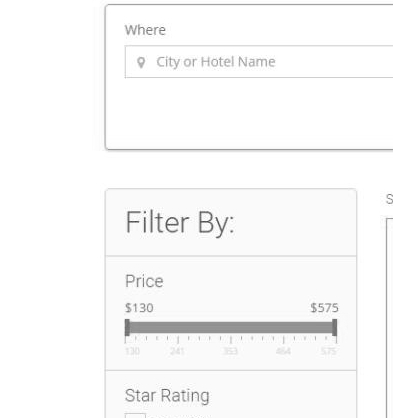 Gambar5Interfacepemilihantanggal,jumlahkamar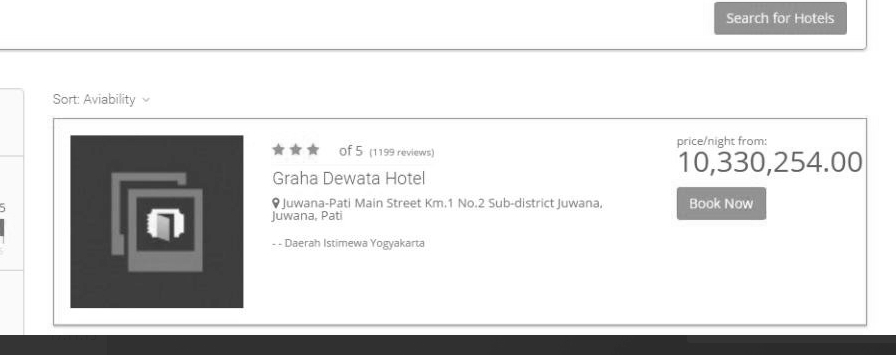 3.   Interface  untuk  menampilkan  rangking  daftar alternativehotelGambar6Interfacepemilihantanggal,jumlahkamar3. KesimpulanPemilihan   hotel  yang  tersedia  di traveloka.comsecara realtime sesuai dengan kriteria dankepentingan pengunjung dapatdibantumenggunakanSistem Pendukung Keputusan denganmetodeSAW.Terdapat2 (dua)hotelyangmempunyai hargaberbeda tetapi mempunyainilaimatrikyangsamasehingga nilai rangkingnyapun sama.Penelitianselanjutnya dapatmenambah kriteriasebagai pertimbangan pengunjung sehingga kebutuhan, keinginandankepentingan pengunjung dapatterpenuhi dengansempurna.DaftarPustaka[1] BadanPusatStatistikMaanado(2013),TingkatPenghunian Kamar Hotel  dan   Akomodasi   Lainnya   Menurut   Provinsi (persen) 2000-2013,diunduhtanggal 8Mei 2016, http://www.bps.go.id/linkTabelStatis/view/id/1399.[2] Tribun news (2014),     53.100 Kamar    Hotel    Baru    Siap Diluncurkan, diunduhtanggal2desember2014,http://www.tribunnews.com/bisnis/2014/04/16/53100-kamar-hotel-baru-siap-diluncurkan.[3] Syafrianto, 2010     Sistem pendukung keputusan menggunakan metode kuantitatif dengan himpunan fuzzyuntuk pemilihanhotel berdasarkan kebutuhanpengunjung,M.KomThesis,Universitas GadjahMada, Yogyakarta-Indonesia[4] online, http://traveloka.com,8Mei2016[5]Setiaji,P,“SistemPendukungKeputusanDenganMetodeSimpleAdditiveWeighting”jurnalsimetris,,2013[6] Daihani, and Dadan U., (2001),   Komputerisasi PengambilanKeputusan.  Jakarta:Elex MediaKomputindo[7] Sri Kusumadewi, dkk. 2006. “Fuzzy Multi-Attribute DecisionMaking”.PenerbitGrahaIlmu.Yogyakarta.[8]Eniyati,Sri.“PerancanganSistem PendukungKeputusanuntuk PenerimaanBeasiswa denganMetodeSAW(Simple Additive Weighting)”. Program Studi Informasi, Universitas Stikubank,2011[9]Afshari,A.R.,“ProjectManager SelectionbyUsingFuzzysimpleAdditiveWeightingMethod”International Conference on Innovation,ManagementandTechnology Research (IMTR2012), Malacca,2012[10]Kurniawan,Henny Yuanita."SistemPenunjangKeputusan PemilihanHotelDi Kota MalangBerbasisWebgisMenggunakan Metode SimpleAdditiveWeighting (SAW)." J-Intech2.2 (2015).,[11]Nursyanti,R.,Mujiasih,.“DecisionSupport System forMall Nutrition  UsingSimpleAdditive Weighting(SAW)Method”, International ConferenceonEngineering&Technology Development, 2014[12]Hafsah,.Kodong,F.R,.Julian,A,.“SistemPendukung Keputusan PenentuanHotelDengan Menggunakan  MetodePromiteeDan AHP” seminar NasionalInformatika(semnasIF), 2011BiodataPenulisGlenn Maramis,memperoleh gelarSarjanaKomputer (S.Kom),JurusanTeknik InformatikaSTIMIK Matuari Manado, lulustahun2006 dan memperoleg gelar Master of Computer Science dari University of New England, Australia. Saat inimerupakan dosen tetap di Fakultas Teknik Universitas Negeri Manado.NoNamaHotelHargaFasilitasKelas1Hotel Grand Kawanua ManadoIDR368.000CarPark,SafetyDepositBoxes,Elevator,FreeWifiinlounge,FreeWifiinroom,Luggagestorage,Meeting Facilities,Shops,Wi-Fiin PublicAreas,Airconditioning,FreeToiletries,Inroomsafe, Internet-Wifi(complimentary),TelevisionLCD/plasmascreen,Satellite/cable TV,Shower, Telephone,Television22Hotel Novotel ManadoIDR789.000AirportTransferChargeable,BusinessCenter,CarPark,CoffeeShop,Concierge,Concierge,SafetyDepositBoxes,DisabledFacilities, DoctoronCall 24Hours,Elevator,Executive Floor,FreeWifiin lounge, Free  Wifiin  room, LaundryService/DryCleaning, Luggagestorage,  MeetingFacilities, Private Dining Service, Restaurant,RoomService,Safety BoxInReception,Smoking roomsubjectto availability,TaxiService,TourDesk/TourInformation,Tours, ValetParking,Wi-FiinPublicAreas, WifiinRoom,Airconditioning,Afternoon_tea,Balcony,Coffee/teamaker,Complimentary bottled water,Desk,Free Toiletries,Hairdryeronrequest,Hot&amp; ColdShower,Inroomsafe,Internet access–LAN (complimentary),Internet- Wifi(complimentary),Internet- Wifi,Television LCD/plasmascreen,Minibar, Mirror,NonSmokingroomsubjectto availability,Refrigerator, Satellite/cable TV,Shower,Slipper,Smokingroomsubject toavailability,Telephone,Television, Terrace,TurnDownService,Water Dispenser,Garden, Massage,Outdoor Pool,Pool(Kids),Spa13Hotel Travelo ManadoIDR368.000Safety  Deposit Boxes, Elevator, Free Wifi in lounge, Free Wifi in room, Laundry  Service/DryCleaning,Wi-FiinPublicAreas,Airconditioning,Complimentary bottledwater,Hot&amp;Cold Shower,Inroom safe,Internet- Wifi(complimentary),TelevisionLCD/plasmascreen,NonSmoking roomsubjectto availability,Satellite/cableTV,Shower,Sofa Bed,Telephone24Hotel Whiz ManadoIDR300.00024hrRoomService,AirportTransferChargeable,CarPark,FamilyRoom,FreeWifiinlounge,FreeWifiinroom,Laundry Service/DryCleaning,Restaurant,RoomService,Safety BoxInReception, Smokingroomsubjectto availability,TaxiService,TourDesk/TourInformation,Tours,Wi-Fiin PublicAreas,Wifiin Room,Airconditioning,Coffee/teamaker,Hot&amp; ColdShower,Internet- Wifi(complimentary),Internet-Wifi,TelevisionLCD/plasmascreen,Mosquito Net,Shower, Television,Garden35Hotel Sintesa Peninsula ManadoIDR726.471CarPark,  Doctoron  Call24Hours,  LaundryService/DryCleaning,  Lift,  LivingRoom,  MeetingFacilities,Safety BoxInReception,TaxiService,Wi-FiinPublicAreas,Airconditioning,Balcony, Complimentarybottled water,  Cupboard,  Desk,  DiningRoom,  Free  Toiletries,  Hot  &amp;  Cold Shower,Kitchenequipment,LivingRoom,Garden,Gym,Outdoor Pool,TableTennis16Hotel Top ManadoIDR460.000CarPark,FamilyRoom,Smokingroomsubjecttoavailability,TaxiService,Wi-FiinPublicAreas,Airconditioning,Fan,Hot&amp;ColdShower,Smokingroomsubjecttoavailability,Television, Massage27Hotel Genio ManadoIDR365.00024hrRoomService,FamilyRoom,LaundryService/DryCleaning,Wi-FiinPublicAreas,WifiinRoom,Airconditioning,Hot&amp;ColdShower,TelevisionLCD/plasmascreen,NonSmoking roomsubjectto availability,Shared Bathroom,Television2Tingkatkecocokanfasilitas(C2)Nilai0–0.210.21–0.420.41–0.630.61–0.840.81-15KelasHotel(C3)NilaiBintang11Bintang22Bintang33Bintang44Bintang55AlternatifKriteriaKriteriaKriteriaAlternatifC1C2C3A1122A2353A3122A4131A5321A6211A7111